Complete the information below, save as applicant last name-reference last name (e.g., doe-smith) and email to each reference.Applicant Last Name _________________________________First _________________________	M.I. _____Reference Last Name ________________________________First  __________________________	The Family Education Rights and Privacy Act of 1974 and its amendments guarantee students access to educational records concerning them.  Students are permitted to waive their right of access to recommendations. This right may be waived, but no school or person can require the student to waive this right. The following statement indicates the wish of the applicant regarding this recommendation.Please check one: __ I waive   __  I do not waive         my right to inspect the contents of the following recommendation.By typing my name in the box below, I certify that I am the applicant named above.Signature  _______________________________Date  ________________________	Note:  This waiver is not required as a condition for admission to or receipt of financial aid  or any other services and benefits from Western Michigan University.The student named above has applied for admission to the Interdisciplinary Health Sciences Ph.D. Program.  Please complete this reference form and email as an attachment by January 3, 2014 to ihs-phd@wmich.edu How long have you known the applicant? __ less than    __1 year  __1-5 years   __over 5 years How well do you know the applicant? __casually   __fairly well      __very well  What is your relationship with the applicant? (Check all that apply)	__Professional Basis   __Academic Basis   __Casual/Personal Basis  Has the applicant served as your advisee?   __Teaching assistant    __Research assistant    (Check all that apply)What is your opinion of the applicant’s potential as a Ph.D. student in the Interdisciplinary Health Sciences program?  Give views on such matters as his/her accomplishments, intellectual independence, research interests, capacity for analytical thinking, ability to work with others, ability to organize and express ideas clearly (orally and in writing) and experience.  (Limit 500 words)Please indicate the strength of your overall endorsementHighly recommend  __Recommend  __Recommend with some reservations __  Not recommended  __Name  ________________________________________Degree(s)_______________________________	Institution	___________________________________________________________________________Position/Title  _________________________________________________________________________Phone  _________________________Email  ________________________________________________	By typing my name in the box below, I verify that the statements in this reference form are correct to the best of my knowledge and that I am the person named below.Signature _______________________________________Date  _____________________ 	(Type your name)	Save file and attach in an email to:   ihs-phd@wmich.edu  Problems with the form – call (269) 387-3800.Deadline:  Friday, January 3, 2014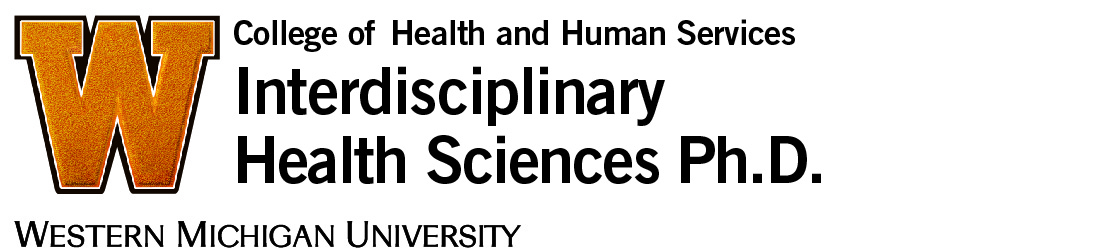 (269) 387-3800Ph.D. Program Reference Form This section to be completed by ApplicantThis section to be completed by ReferenceRate the applicant in comparison to other students or employees whom you have known in a similar capacity. Reference group (e.g., 100 M.A. students I’ve known in past 5 years, 20 undergraduates in intermediate courses, etc.)Top 2 %Top 10%Top 25%Next25%Lower50%Not able to judgeIntellectual abilityKnowledge of chosen fieldMotivationResearch potentialSocial skillsWork habitsOriginalityProblem solving abilityOral communication skillsWritten communication skillsLeadership potential